JEDILNIK 12.02-16.2.2024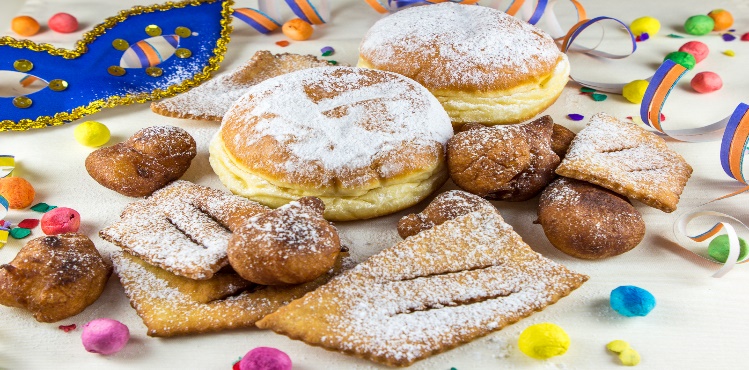 DIETNI JEDILNIKKatalog vsebnosti alergenov v živilih:DATUMMALICAKOSILOPONEDELJEK12. 02. 2024(BREZMESNI DAN)Carski praženec s suhim sadjem, zeliščni čaj z limono, bananaMilijon juha, zelenjavni tortelini v smetanovi omaki, mešana zelena solata s fižolomTOREK13. 02. 2024Pustni krof z marelično marmelado, kakav z BIO mlekom, pomaranča(PUSTNI TOREK)Bistra goveja juha, riž z zelenjavo, svinjska mrežna pečenka, zeljna solataSREDA14. 02. 2024Makova štručka, sadni tekoči jogurt, sadni čaj z medom, bananaDodatno EU ŠS (BIO pomaranče)Česnova juha s jušnimi kroglicami, krompirjeva solata, ribji file po dunajsko, tatarska omakaČETRTEK15. 02. 2024Pirin kruh, rezina kuhanega pršuta, mozzarella sir, zeliščni čaj z limono, hruškaKostna juha z zakuho, BIO ajdova kaša, pečenice, repa s smetanoPETEK16. 02. 2024Polnozrnati kruh, domači liptaver namaz, paprika, zeliščni čaj z limono, jabolkoCvetačna juha, široki rezanci, piščančji paprikaš, zelena solataDATUMCELIAKIJA (BREZGLUTENSKI) - BGALERGIJA NA MLEKO (INTOLERANCA NA LAKTOZO)- DIETNI BREZ MLEKA (IL)PONEDELJEK12. 02. 2024MALICA/ZAJTRK: Živila brez sledov glutena, brez mokeKOSILO: Brez sledov glutena, brez dodane moke, BG torteliniP. MALICA: BG bombetkaMALICA/ZAJTRK: Brez sledov mleka in laktoze, z ovsenim napitkom ali pa dietno mlekoKOSILO: Brez sledov mleka in laktoze, brez smetaneP. MALICA: BG bombetkaTOREK13. 02. 2024MALICA/ZAJTRK: BG krof, ostala živila brez sledov glutena, BG kakavKOSILO: Živila brez sledov glutena, BG jušne testenineP.MALICA: Brez sledov glutenaMALICA/ZAJTRK: Brez sledov mleka in laktoze, kakav z riževim napitkom ali dietno mlekoKOSILO: Brez sledov mleka in laktoze, brez smetane, dietne jušne testenineP.MALICA: Brez sledov mleka in laktozeSREDA14. 02. 2024MALICA/ZAJTRK: Brez sledov glutena, BG štručkaKOSILO: Živila brez sledov glutena, brez drobtin in jušnih kroglicP.MALICA: Brez sledov glutenaMALICA/ZAJTRK: Brez sledov mleka in laktoze, dietni jogurt ali pa sojin jogurtKOSILO: Sestavljeno iz živil brez sledov mleka in laktoze, brez smetaneP.MALICA: Brez sledov mleka in laktoze, dietni namazČETRTEK15. 02. 2024MALICA/ZAJTRK: BG kruh, ostala živila brez sledov glutenaKOSILO: Živila brez sledov glutenaP.MALICA: BG piškotiMALICA/ZAJTRK: Kruh brez sledov mleka in laktoze, brez sira (paradižnik)KOSILO:  Sestavljeno iz živil brez sledov mleka in laktoze, repa brez smetaneP.MALICA: Dietni piškoti brez sledov mleka in laktozePETEK16. 02. 2024MALICA/ZAJTRK: BG kruh, ostala živila brez sledov glutenaKOSILO: Živila brez sledov glutena, BG testenineP.MALICA: BG grisiniMALICA/ZAJTRK: Kruh brez sledov mleka in laktoze, mesni namazKOSILO: Živila brez sledov mleka in laktoze, brez kisle smetane, dietne testenineP.MALICA: Brez sledov mleka in laktoze,OPOMBE:Pri dnevnem kosilu vedno na voljo ohlajen čaj ali pa sveža voda z limono.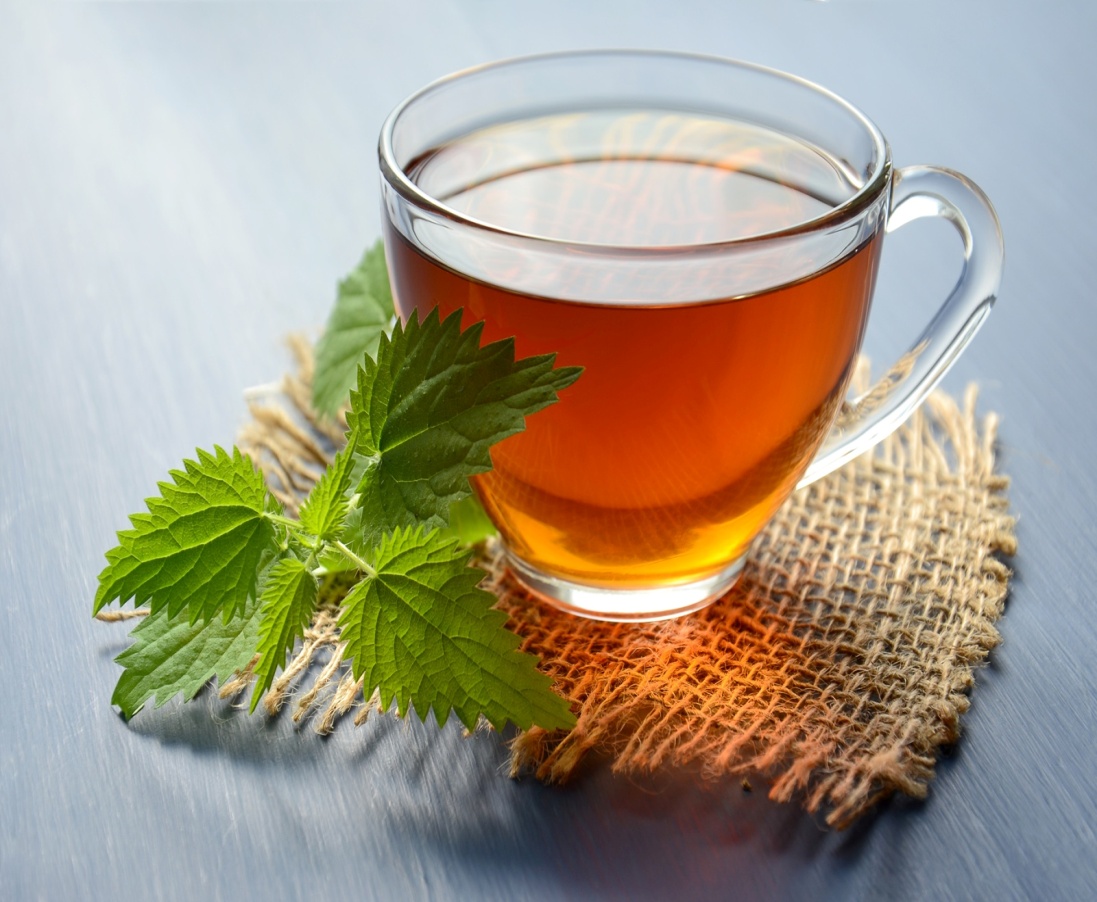 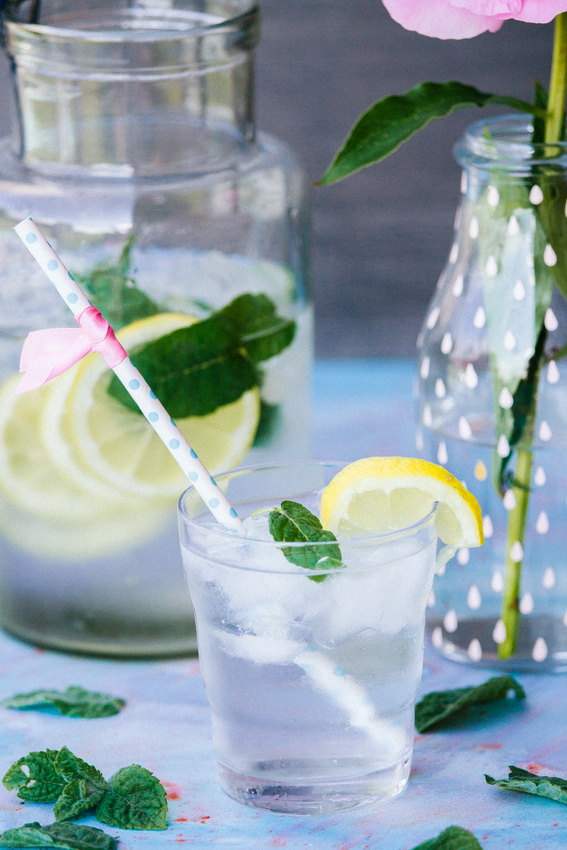 V PRIMERU ZAPLETOV PRI DOBAVI ŽIVIL SI PRIDRŽUJEMO PRAVICO DO SPREMEMBE JEDILNIKA.  BIO ŽIVILO IZ KONTROLIRANE EKOLOŠKE PRIDELAVE LOKALNO PRIDELANA/PREDELANA  ŽIVILA SE VKLJUČUJEJO GLEDE NA SEZONSKO PONUDBO. ŠS-ŠOLSKA SHEMAKer v prehrani otrok ni omejitev glede uživanja alergenov in ker za otroke, ki potrebujejo dietno prehrano, pripravljamo individualne dietne jedilnike, alergenov na jedilnikih ne bomo označevali.oznakaalergen1ŽITA, KI VSEBUJEJO GLUTEN ( pšenica, rž, ječmen, oves, pira, kamut ali njihove križane vrste ali proizvodi iz njih)2RAKI IN PROIZVODI IZ NJIH3JAJCA IN PROIZVODI IZ NJIH4RIBE IN PROZVODI IZ NJIHAARAŠIDI IN PROIZVODI Z NJIHSZRNJE SOJE IN PROIZVODI IZ NJIHLMLEKO IN MLEČNI PROIZVODI, KI VSEBUJEJO LAKTOZOOOREŠKI - mandeljni, orehi, lešniki, indijski oreščki, ameriški orehi, brazilski oreščki, pistacija, makadamija IN PROIZVODI IZ NJIHZLISTNA ZELENA IN PROIZVODI IZ NJIHGSGORČIČNO SEME IN PROIZVODI IZ NJIHSSSEZAMOVO SEME IN PROIZVODI IZ NJIHŽŽVEPLOV DIOKSID IN SULFITI ((v koncentraciji več kot 100mg/kg ali 10mg/l, izraženi kot SO2)VVOLČJI BOB IN PROIZVODI IZ NJIHMMEHKUŽCI IN PROIZVODI IZ NJIH